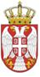 	Република СрбијаОСНОВНА ШКОЛА „КРАЉ ПЕТАР  I“        Ниш, Војводе Путника бр. 1           Број: 610-216/4-2-2022- 05        Датум: 01. 03. 2022. годинеИЗВОД ИЗ ЗАПИСНИКА СА 4. СЕДНИЦЕ САВЕТА РОДИТЕЉА ОДРЖАНЕ ДАНА 01. 03. 2022. ГОДИНЕ СА ПОЧЕТКОМ У 18 ЧАСОВА	1. Одлука о усвајању Записника са претходне седнице Савета родитеља,2. Дато позитивно мишљење за стицање звања запослених.							ЗаписничарБиљана Станојевић